Kovtonyuk IgorExperience:Documents and further information:ARAMCO aproved/ Valid Schengen visa holder/ Dutch docs/Position applied for: Chief EngineerDate of birth: 16.08.1973 (age: 44)Citizenship: UkraineResidence permit in Ukraine: NoCountry of residence: UkraineCity of residence: OdessaContact Tel. No: +38 (067) 684-17-53E-Mail: kiv73@i.uaSkype: kovtonyuk73U.S. visa: NoE.U. visa: Yes. Expiration date 15.06.2018Ukrainian biometric international passport: Not specifiedDate available from: 25.06.2017English knowledge: GoodMinimum salary: 7500 $ per month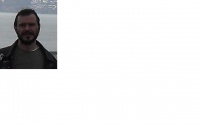 PositionFrom / ToVessel nameVessel typeDWTMEBHPFlagShipownerCrewingChief Engineer08.03.2017-07.04.2017PolenAnchor Handling Tug4000STORK (SWD)2400DutchEmar offshore servicesBlackSeaContractorsChief Engineer11.07.2016-12.09.2016Abis CadizMulti-Purpose Vessel6050Rolls-Royce/Bergen diesel2640 kWDutchAbis shippingGlobal BVChief Engineer03.03.2016-11.04.2016Sea BisonAnchor Handling Tug SupplyCAT1500DutchSeacontractors/BoskalisBSCChief Engineer25.01.2016-14.02.2016Sea BulldogAnchor Handling TugCAT2964DutchSeacontractorsBlackseacontractorsChief Engineer22.10.2015-05.12.2015Sea BisonAnchor Handling Tug Supply330Caterpillar1500DutchSeacontractors/ BoskalisBSCChief Engineer26.05.2015-09.08.2015Flinter RoseMulti-Purpose Vessel6500MAK1980DutchFlinter shipp.BSCChief Engineer05.09.2014-12.11.2014Sea DeltaAnchor Handling Tug Supply400Caterpillar2640 kWDutchSeacontractors BVBSCChief Engineer21.04.2014-20.08.2014Sea HotelAnchor Handling Tug Supply400Caterpillar3000DutchSeacontractors B.V.BSCChief Engineer19.10.2013-21.01.2014Sea DeltaAnchor Handling Tug Supply400Caterpillar3000DutchSeacontractorsBSCChief Engineer15.06.2013-13.09.2013Abis CuxhavenDry Cargo6050Rolls-Royse Bergen diesel2640 kWDutchAbis shippingBSC (Black Sea Contractors)